Kansas Police Department 150 South Cherokee Street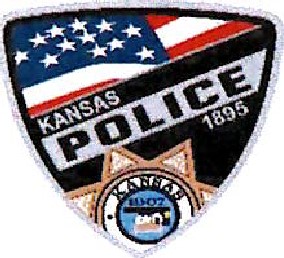 Kansas, OklahomaApplication For Employment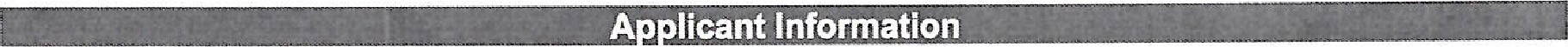 Full Name:	Date: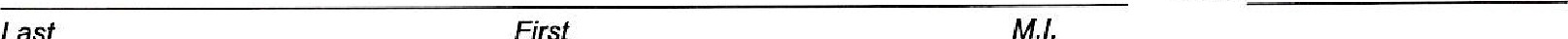 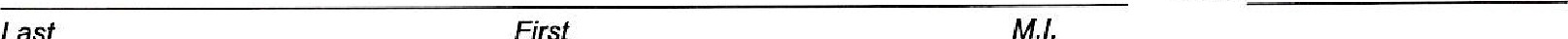 Address:	Street Address	Apartment/Unit #	City	State	ZIP CodePhone:	Email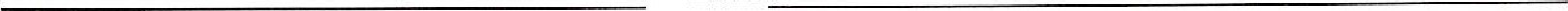 Date Available:	Social Security No.:	Desired Salary: $Position Applied for:Are you a citizen of the United States?  Yes or No	If not, are you authorized to work in the U.S?  Yes, or No?Have you ever worked for this company?  Yes or No	If yes, when?Have you ever been convicted of a felony?     Yes or NoIf yes, explain: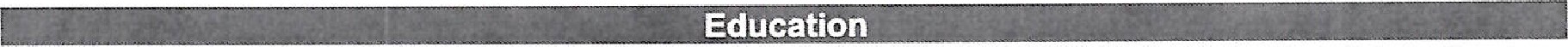 High School:	Address: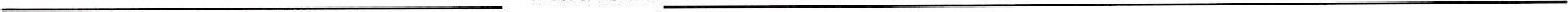 From:	 Did you graduate?  Yes or No	Diploma: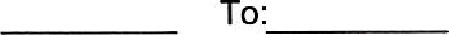 College:	Address: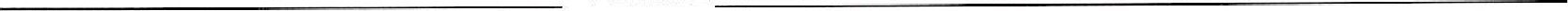 From•. ___________	To: ___________      	Did you graduate?  Yes or No	       Degree: ________________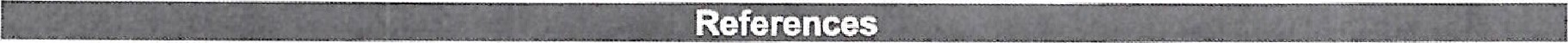 Please list three professional references.Address: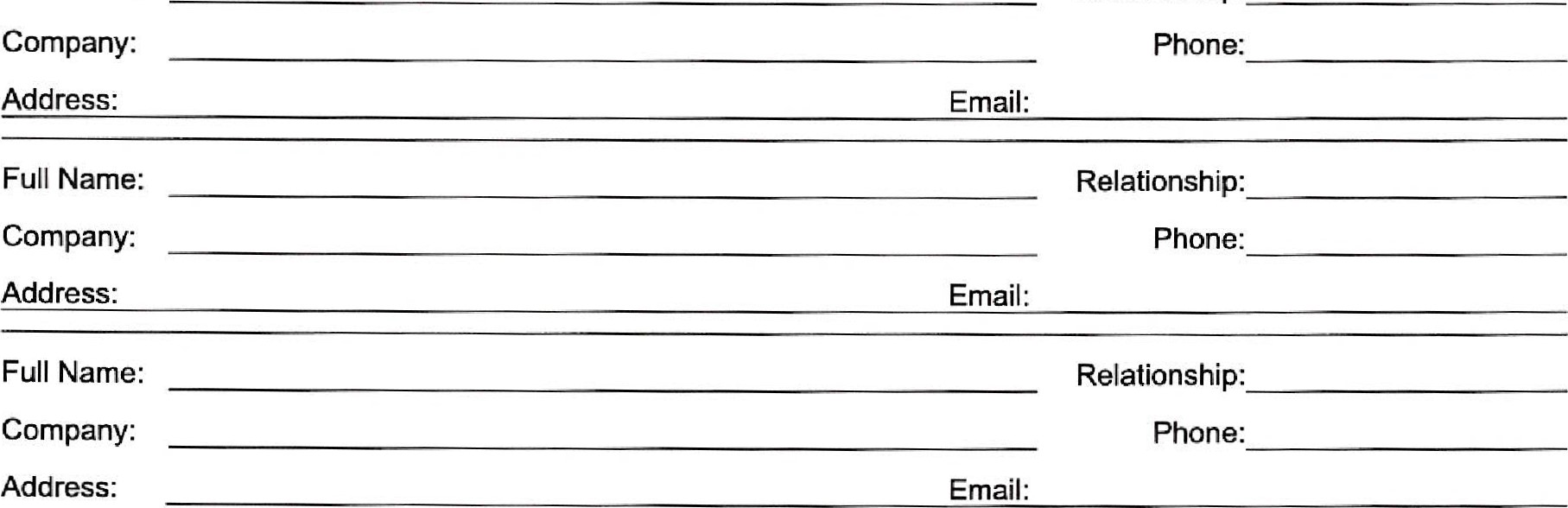 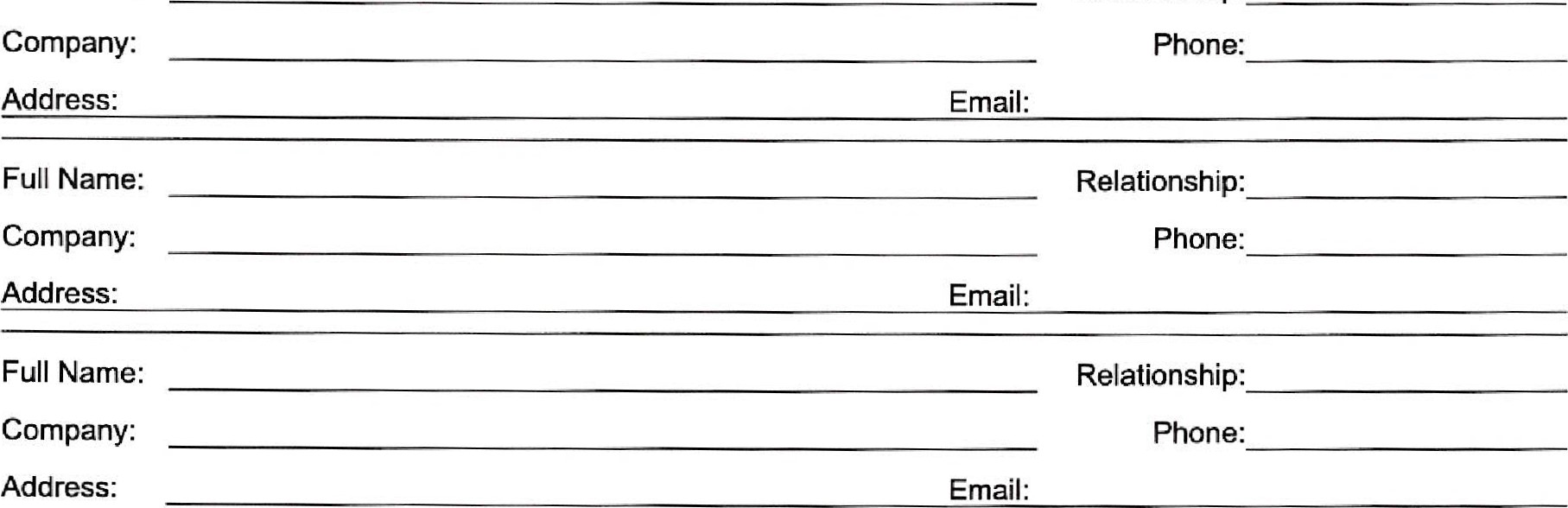 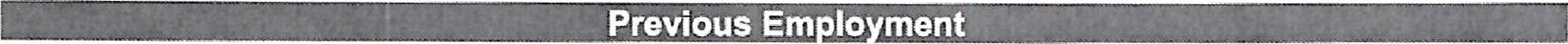 Company:	Phone: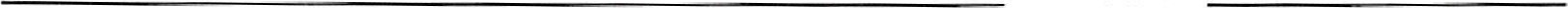 Address:	Supervisor: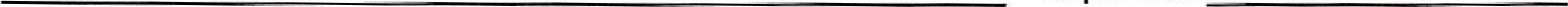 Responsibilities:From:	To:	Reason for Leaving: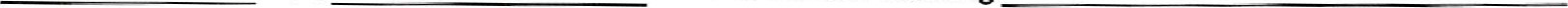 Supervisor: ___________________May we contact your previous supervisor for a reference? Yes, or No?	Email: ____________________ Phone: ___________________Company:	Phone: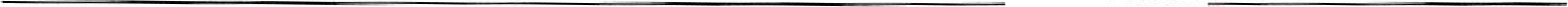 Address:	Supervisor: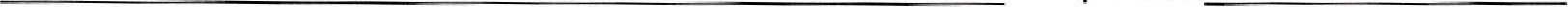 Job Title:	Starting Salary: $	Ending Salary:$Responsibilities:From:	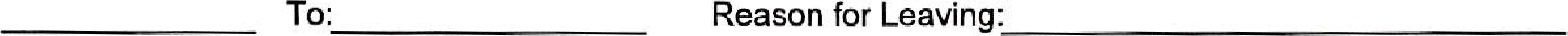 Supervisor: ___________________May we contact your previous supervisor for a reference? Yes, or No?	Email: ____________________ Phone: ___________________Company: Phone: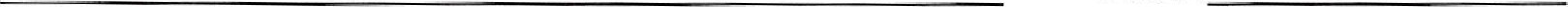 Address:	Supervisor: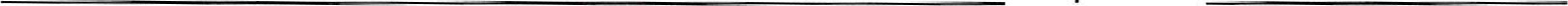 Job Title:	Starting Salary: $	Ending Salary: $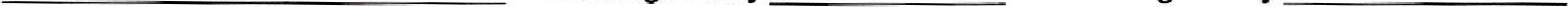 Responsibilities:From:	To:	Reason for Leaving: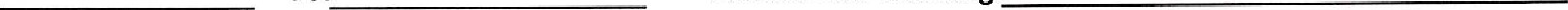 Supervisor: ___________________May we contact your previous supervisor for a reference? Yes, or No?	Email: ____________________ Phone: ___________________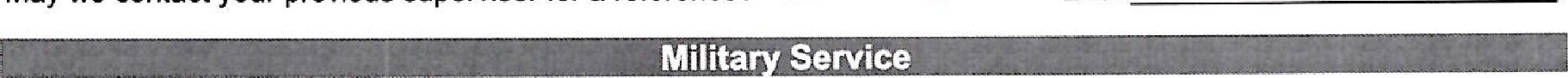 Branch: 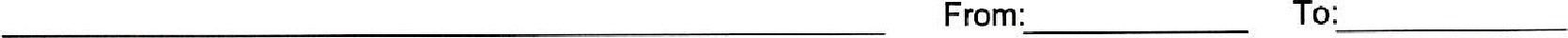 Rank at Discharge:	Type of Discharge: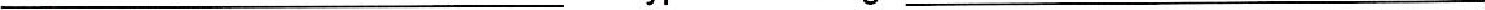 If other than honorable, explain: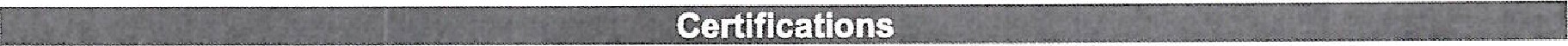 Are you currently a certified Peace Officer in the State of Oklahoma? YES, or NO If no, can you obtain Peace Officer certification within six months of employment? YES, or No?List your certifications here: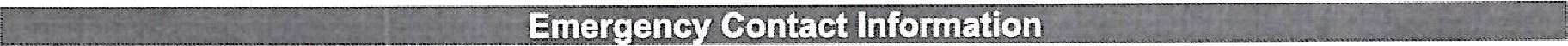 Name:	Phone Number: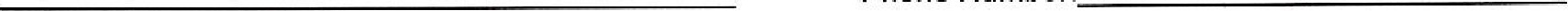 Address:	City:	State: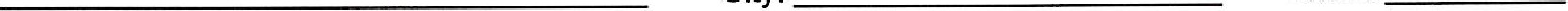 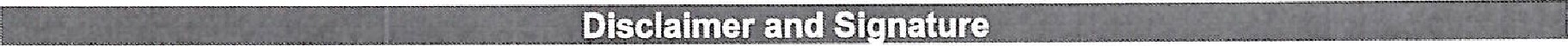 I certify that all the information submitted by me on this application is true and complete, and I understand that if any false information, omissions, or misrepresentations are discovered, my application may be rejected and, if I am employed, my employment may be terminated at any time.In consideration of my employment, I agree to conform to Kansas Police Department policies and procedures, and I agree that my employment and compensation can be terminated, with or without cause, and with or without notice at any time at either my or the Town of Kansas' option. I also understand and agree that the terms and conditions of my employment may be changed, with or without cause, and with or without notice, at any time by the Kansas Police Department.Signature:	Date: Job Title:StartinSalaryEnding Salary